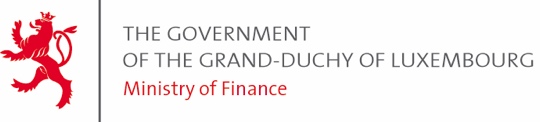 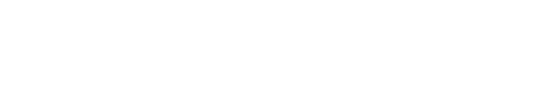 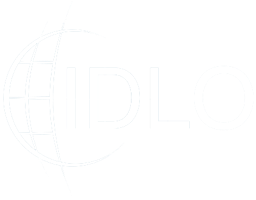 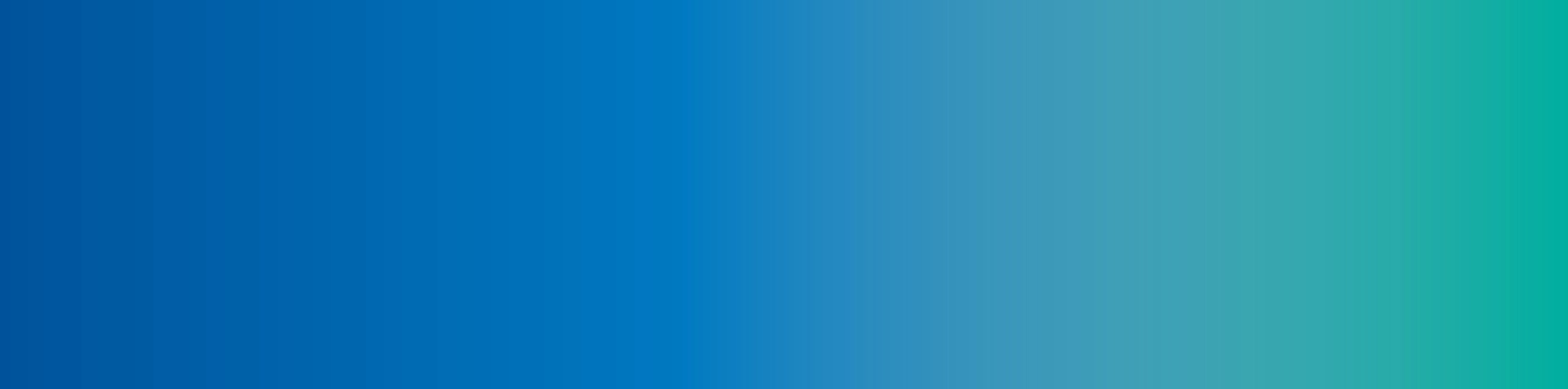 Radionica  Medijacija u privrednim sporovimaJačanje privredne medijacije u Crnoj Gori Organizovana u hibridnom formatu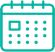 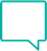 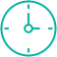 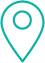 Opis događajaEvropska banka za obnovu i razvoj (EBRD) i Centar za alternativno rješavanje sporova Vas poziva na Radionicu o medijaciji u privrednim sporovima koja se organizuje u okviru projekta Tehničke saradnje: Jačanje privredne medijacije u Crnoj Gori. Glavni cilj projekta je povećanje upotrebe medijacije u rješavanju privrednih sporova, kroz jačanje kapaciteta crnogorskih medijatora, sudija i korisnika medijacije kao i kroz povećanje informisanosti poslovne zajednice u Crnoj Gori o koristima privredne medijacije.U toku radionice, učesnici će imati mogućnost da se upoznaju sa medijacijom, njenim karakteristikama kao alternativnog načina rješavanja sporova, o postupku medijacije, zakonskim uslovima i koristima za privredne subjekte. Ućesnicima će takođe biti omogućeno da sa medijatorima razgovaraju o raznim temama, uključujući njihovo iskustvo i pristup medijaciji, prednostima medijacije u odnosu na sudski postupak i slično. Ovaj projekat implementira EBRD u partnerstvu sa Međunarodnom organizacijom za razvoj prava (IDLO) a uz finansijsku podršku Velikog vojvodstva Luksemburga.Molimo da svoje učešće potvrdite, najkasnije do četvrtka,16. decembra 2021.god, na email adresu: abukilic@idlo.int ili putem telefona +382 67 250 016Nacrt Programa radaGovornici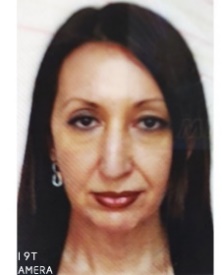 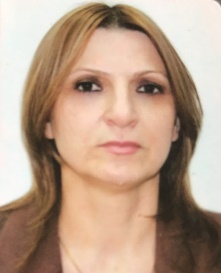 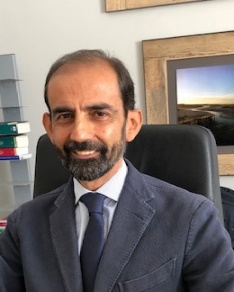 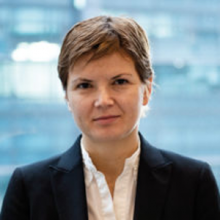 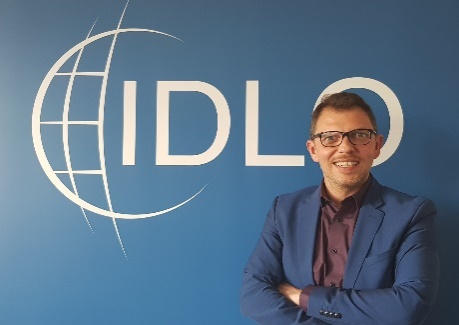 10:00 – 10:15Uvodne napomeneVeronica Bradautanu EBRD, (online)Ana Bukilic IDLOMarina Lutovac Izvršni direktor Centra za ARSModerator Ana Bukilic10:15 – 10:35Medijacija u Crnoj Gori – koristi medijacije, zakonski uslovi, ko su medijatori i zašto koristiti njihove usluge Marina Lutovac Izvršni direktor Centra za ARS 10:35– 11:15Video o simuliranoj medijaciji u privrednom sporuPredstavljanje slučajaIgra uloga / 4 faze medijacije (priprema, prvi sastanak, pregovaranje, zaključivanje poravnanja)Diskusija sa učesnicima 11:15 – 11:45Pauza za kafu11:45 – 12:00Medijacija kao alternativa sudskom postupku u rješavanju privrednih sporovaDanijela Vukcevic, Sudija Privrednog suda Crne Gore12:00 – 13:00Panel diskusija: Upotreba medijacije u privrednim sporovima primjeri iz praksePanelisti:  Marina Lutovac, Centar za ARSDanijela Vukcevic, Privredni sud CG Andrea Bandini, Podpredsjednik Italijanske asocijacije za                                                         arbitraže  (online)Predstavnik privrednih društava (TBD)Pitanja i odgovoriModerator Ana Bukilic13:00 – 13:10Završne napomene i kako daljeLjubomir Petruljeskov, Vođa programa IDLO (online)13:10 – 14:00Pauza za ručak14:00 – 14:45Jedan – na – jedan sesija između predstavnika privrednih društava i medijatora U toku ove sesije predstavnici firmi će imati mogućbost da sa medijatorima nasamo razgovaraju o različitim temama o medijaciji, uključujući o svojim iskustvima u sporovima i kako medijacija može biti korisna u ovakvim situacijama